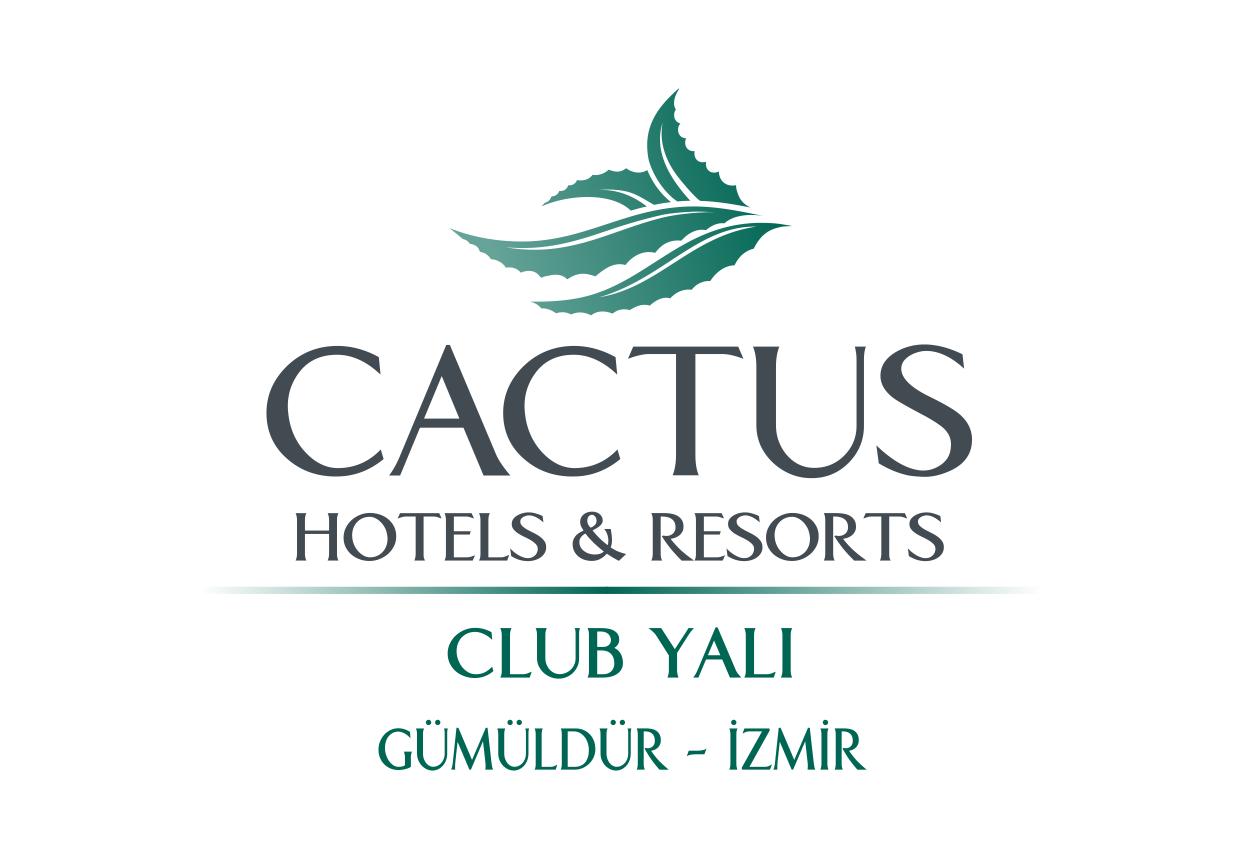 GENERAL INFORMATIONROOM FACILITIES
HOTEL ROOMHOTEL ROOMCLUB ROOMCLUB ROOMFOOD & BEVERAGE FACILITIESCONCEPTSWIMMING POOL FACILITIES
BEACH FACILITIES
INTERNET FACILITIES 
KIDS FACILITIESSPORT, RECREATION & RELAXATION FACILITIESOTHER : DRINKS AT DISCO, MEDICAL SERVICE, LAUNDRY WITH FEEOFFICIAL NAME ACCOMMODATIONCACTUS HOTELS CLUB YALI RESORTCACTUS HOTELS CLUB YALI RESORTCACTUS HOTELS CLUB YALI RESORTCACTUS HOTELS CLUB YALI RESORTCACTUS HOTELS CLUB YALI RESORTGPS COORDINATES *38.066025,27.00063938.066025,27.00063938.066025,27.00063938.066025,27.00063938.066025,27.000639ADDRESSATATÜRK MAH SAHİL CAD NO 51 GÜMÜLDÜR İZMİR TURKEYATATÜRK MAH SAHİL CAD NO 51 GÜMÜLDÜR İZMİR TURKEYATATÜRK MAH SAHİL CAD NO 51 GÜMÜLDÜR İZMİR TURKEYATATÜRK MAH SAHİL CAD NO 51 GÜMÜLDÜR İZMİR TURKEYATATÜRK MAH SAHİL CAD NO 51 GÜMÜLDÜR İZMİR TURKEYIN TOWN/CITY/VILLAGEVILLAGEVILLAGEVILLAGEVILLAGEVILLAGEPHONE NUMBER+90 232 793 38 38+90 232 793 38 38+90 232 793 38 38+90 232 793 38 38+90 232 793 38 38EMAIL ADDRESSclubyalihotelsandresort@cactushotels.comclubyalihotelsandresort@cactushotels.comclubyalihotelsandresort@cactushotels.comclubyalihotelsandresort@cactushotels.comclubyalihotelsandresort@cactushotels.comOFFICIAL CATEGORY (KEYS/STARS)55555UNIQUE SELLING POINTS●Directly on the beach with a Blue Flag●Directly on the beach with a Blue Flag●Directly on the beach with a Blue Flag●Directly on the beach with a Blue Flag●Directly on the beach with a Blue Flag● Big garden with sunbed possibility● Big garden with sunbed possibility● Big garden with sunbed possibility● Big garden with sunbed possibility● Big garden with sunbed possibility● Yalı Castle Aquapark  free weekdays  between 1st of june  15 September● Yalı Castle Aquapark  free weekdays  between 1st of june  15 September● Yalı Castle Aquapark  free weekdays  between 1st of june  15 September● Yalı Castle Aquapark  free weekdays  between 1st of june  15 September● Yalı Castle Aquapark  free weekdays  between 1st of june  15 September● Very good / satisfying  All inclusive concept● Very good / satisfying  All inclusive concept● Very good / satisfying  All inclusive concept● Very good / satisfying  All inclusive concept● Very good / satisfying  All inclusive conceptMOST IMPORTANT TARGET GROUPSYOUTH / COUPLES /FAMILIES                  YEAR OF CONSTRUCTION20002000200020002000YEAR/SEASON OF LAST RENOVATIONEvery yearEvery yearEvery yearEvery yearEvery yearRENOVATED AREASRestaurant – heated pool – handicapped rooms – chd playground – mini clubRestaurant – heated pool – handicapped rooms – chd playground – mini clubRestaurant – heated pool – handicapped rooms – chd playground – mini clubRestaurant – heated pool – handicapped rooms – chd playground – mini clubRestaurant – heated pool – handicapped rooms – chd playground – mini clubTOTAL NUMBER OF BUILDINGS2 main buildings + 2 parts of bungalows2 main buildings + 2 parts of bungalows2 main buildings + 2 parts of bungalows2 main buildings + 2 parts of bungalows2 main buildings + 2 parts of bungalowsMAXIMUM NUMBER OF FLOORS44444TOTAL NUMBER OF ROOMS450	450	450	450	450	TOTAL NUMBER OF LIFTS44444LIFT IN EVERY BUILDING22222RECEPTION24/7 PETS ALLOWEDNOLOBBYyesyesyesyesyesGARDENyesyesyesyesyesWHEELCHAIR FRIENDLYyes....LOCATIONLOCATIONLOCATIONLOCATIONLOCATIONLOCATIONON THE SEA (WITH PRIVATE BEACH)ON THE SEA (WITH PRIVATE BEACH)yesyesNEAREST TOWN/CITY NEAREST TOWN/CITY NAME OF TOWN/CITY:  Gümüldür 3 km.NAME OF TOWN/CITY:  Gümüldür 3 km.TYPE OF BEACH (SAND, ROCKS ETC…)TYPE OF BEACH (SAND, ROCKS ETC…)Sandy beachSandy beachSandy beachSandy beachSandy beachPUBLIC TRANSPORT IN MTRS/KMPUBLIC TRANSPORT IN MTRS/KMBUS: yes 200 m.BUS: yes 200 m.TAXI: yes  0 m.TAXI: yes  0 m.NAME OF ROOM TYPEStandard Double Room Land view or Sea viewStandard Double Room Land view or Sea viewMINIMUM MAXIMUM  OCCUPATION1 - 31 - 3SIZE IN SQUAREMETRESM2: 17M2: 17SEPARATED LIVING ROOMNONOTELEPHONEYESYESAIRCONDITIONINGYES   FREETELEVISIONYES  SATELLITEMINIBARYES  with chargeSAFEYES  with chargeWIFI IN ROOM/APPARTMENTNOBATH TUBYESYESHAIR DRYERYESYESBALCONY OR TERRACE + CHAIRSYESYESVIEWLAND OR SEA ( SEA WITH CHARGE)CENTRAL AIR COCENTRAL AIR CONAME OF ROOM TYPEFamily  Room Land view or Sea viewFamily  Room Land view or Sea viewMINIMAL MAXIMUM OCCUPATION2 - 42 - 4SIZE IN SQUAREMETRESM2: 32,5M2: 32,5SEPARATED LIVING ROOMYESYESTELEPHONEYESYESAIRCONDITIONINGYES  FREETELEVISIONYES  SATELLITEMINIBARYES  with chargeSAFEYES with chargeWIFI IN ROOMNOBATH TUBYESYESHAIR DRYERYESYESBALCONY OR TERRACE + CHAIRSYESYESVIEWLAND OR SEA  ( sea with charge)Central air coCentral air coNAME OF ROOM TYPEClub Standard Room Club Standard Room MINIMAL MAXIMUM OCCUPATION1 - 31 - 3SIZE IN SQUAREMETRESM2: 21M2: 21SEPARATED LIVING ROOMNONOTELEPHONEYESYESAIRCONDITIONINGYES  FREETELEVISIONYES  satelliteMINIBARYES  with chargeSAFEYES  with chargeWIFI IN ROOMNOBATH TUBYESYESHAIR DRYERYESYESBALCONY OR TERRACE + CHAIRSYESYESVIEWLand viewClub rooms with split air conditioningClub rooms with split air conditioningNAME OF ROOM TYPEFamily  Room Family  Room MINIMAL MAXIMUM OCCUPATION2   -  42   -  4SIZE IN SQUAREMETRESM2: 32,5M2: 32,5SEPARATED LIVING ROOMYES  ( 2 SLEEPİNG ROOMS SEPERATED WİTH A DOOR )YES  ( 2 SLEEPİNG ROOMS SEPERATED WİTH A DOOR )TELEPHONEYESYESAIRCONDITIONINGYES  freeTELEVISIONYES  satelliteMINIBARYES with chargeSAFEYES with chargeWIFI IN ROOM/APPARTMENTNOBATH TUBYESYESHAIR DRYERYESYESBALCONY OR TERRACE + CHAIRSYESYESVIEWGARDEN VİEWClub rooms with split air conditioningClub rooms with split air conditioningRESTAURANTSNAME OF RESTAURANTBUFFET OR À LA CARTETYPE OF DISHES / THEMESINCLUDED IN CONCEPTRESTAURANT #1: MAIN RESTAURANTBUFFETINTERNATİONALYESRESTAURANT #2: TURKISH CUISINEBUFFET ONLY LUNCHTURKISH  FOODYES ( EXCEPT RAIN)RESTAURANT #3: FİSH RESTAURANTFIXED MENU / DINNERFISHONLY HIGH SEASONRESTAURANT #4: ITALIAN TESTAURANTFIXED MENU / DINNERITALIANONLY HIGH SEASONREMARKSFİSH AND ITALIAN WİTH RESERVATİON AND 1 x STAYFİSH AND ITALIAN WİTH RESERVATİON AND 1 x STAYFİSH AND ITALIAN WİTH RESERVATİON AND 1 x STAYFİSH AND ITALIAN WİTH RESERVATİON AND 1 x STAYBARSNAME OF BARSELF SERVICE YES/NOTHEME/SNACKS/POOLINCLUDED IN CONCEPTBAR #1: LOBBY  BARYESYESBAR #2:RESORT POOL BARYESPOOLYESBAR #3:CLUB POOL BARYESPOOLYESBAR #4:BEACH BARYESYESBAR #5:TREE BARYESONLY NİGHT TİMEBAR #6:SNACK BARYESSNACKS LUNCH TIMEYESREMARKSTREE BAR ONLY HIGH SEASON. ALL IN 20:00 – 00:00TREE BAR ONLY HIGH SEASON. ALL IN 20:00 – 00:00TREE BAR ONLY HIGH SEASON. ALL IN 20:00 – 00:00TREE BAR ONLY HIGH SEASON. ALL IN 20:00 – 00:00ALL INCLUSIVE CONCEPTHOURSBUFFET, À LA CARTE, SELF SERVICEBREAKFAST07:00 – 10:00BUFFETLATE BREAKFAST10:00 – 11:00LUNCH12:30 – 14:30BUFFETDINNER19:00 – 21:30BUFFETSNACKS12:00 – 15:00COFFEE, TEA & COOKIES16:30 – 18:00ICE CREAMDURING BUFFETLOCAL SOFT- & ALCOHOLIC DRINKS10:00 – 00:00IMPORT DRINKSSOMESOMENOT INCLUSIVEIMPORTED DRINKSIMPORTED DRINKSPOOLSFRESH HEATEDSLIDESPOOL #1: FRESHPOOL #2: FRESHSLIDESPOOL #3:FRESHPOOL #4:FRESHYESCHILDREN POOLSFRESH OR SEA WATERHEATEDSLIDESPOOL #1: FRESHPOOL #2: FRESHPOOL #3:FRESHLOUNGERS YES  FREEMATRESSES YES  FREESUNSHADES YES  FREETOWELSERVICEYES CHANGE WİTH FEEPRIVATE BEACHYES YES LOUNGERS YES FREEMATRESSES YES FREESUNSHADES YES FREEWIFI PUBLIC AREASYES  FREE   AREAS : GARDEN + LOBBYINTERNETCAFEYES  FREEREMARKSNO WIFI IN THE ROOMSNO WIFI IN THE ROOMSNO WIFI IN THE ROOMSCLUB & ENTERTAINMENTAGESNUMBER OF DAYS A WEEKLANGUAGESMINICLUB04 - 12  6ENG / FRENCH / TURKISH / GERMANMINIDISCOYESYESPLAYGROUNDYESYESBABY COTSREQUEST AT BOOKING REQUIRED: YES FREESPORTYES/NO:FREE/PRICE:AEROBICSYESBASKETBALLYESBEACH VOLLEYBALLYESBILJARTYESBOCCIA / PETANQUE / JEU DE BOULESYESDARTSYESDIVING CENTREOUTSİDE WİTH FEEFITNESS / GYMTABLE TENNISYESTENNISYESVOLLEYBALLWATERSPORTSYESOUTSOURCE  WİTH FEERELAXATIONYES/NO:FREE/PRICE:BEAUTY TREATMENTSYESFEEHAMAMYESINDOOR POOLYESMASSAGESYESFEESAUNAYESFEEHAIRDRESSERYESFEEENTERTAINMENTYES/NO:NUMBER OF DAYS A WEEKFOR ADULTSYES7SHOWSYESLIVE MUSICYES1